河南省电化教育馆河南省电化教育馆关于转发中央电化教育馆《关于举办第九届基于网络的教师实践社区学术交流观摩活动的通知》的通知各省辖市、省直管县(市)电教馆：    为进一步研讨教育信息化2.0时代教师专业发展与专业学习，推进运用基于课堂教学行为大数据的方法与技术促进教师专业素养的提升，共同推广优秀教育技术研究成果，中央电教馆下发了《关于举办第九届基于网络的教师实践社区学术交流观摩活动的通知》教电馆〔2018〕88号。现将通知转发给你们，请按照文件要求组织相关人员积极参加活动。   联 系 人：武咏梅   联系电话：0371-66324285    附件：关于举办第九届基于网络的教师实践社区学术交流观摩活动的通知                                2018年7月4日   河南省电化教育馆             2018年7月4日印发附件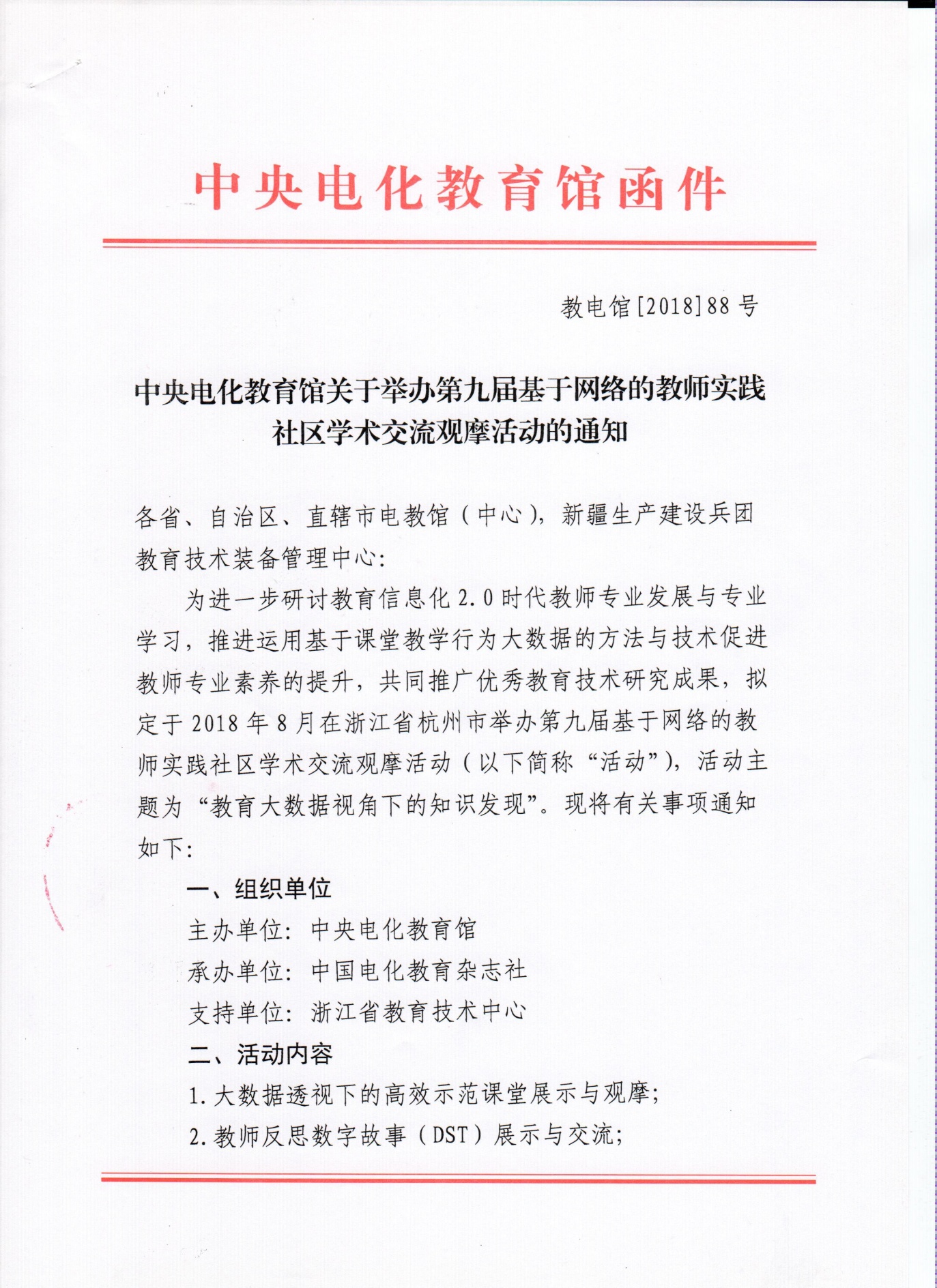 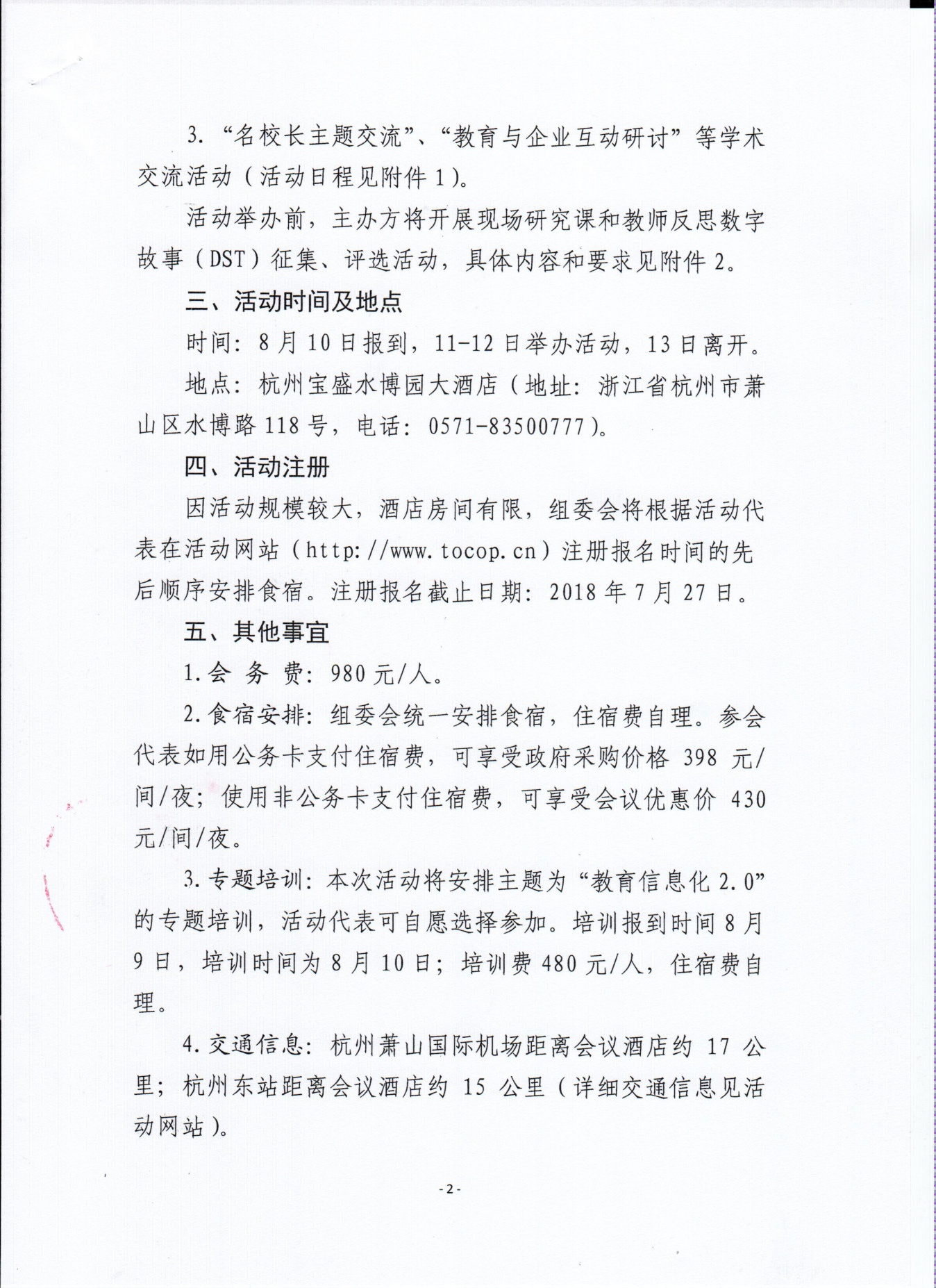 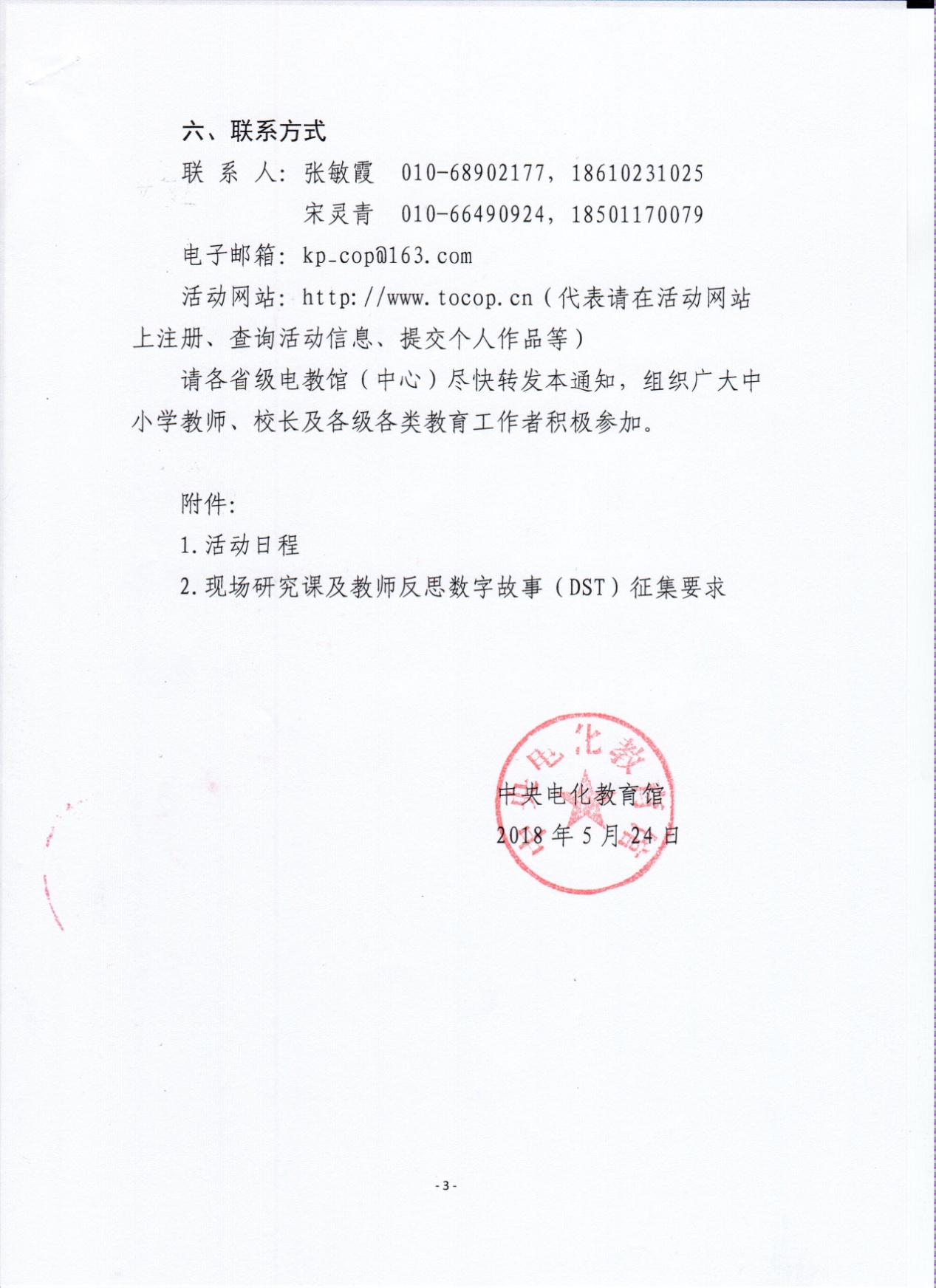 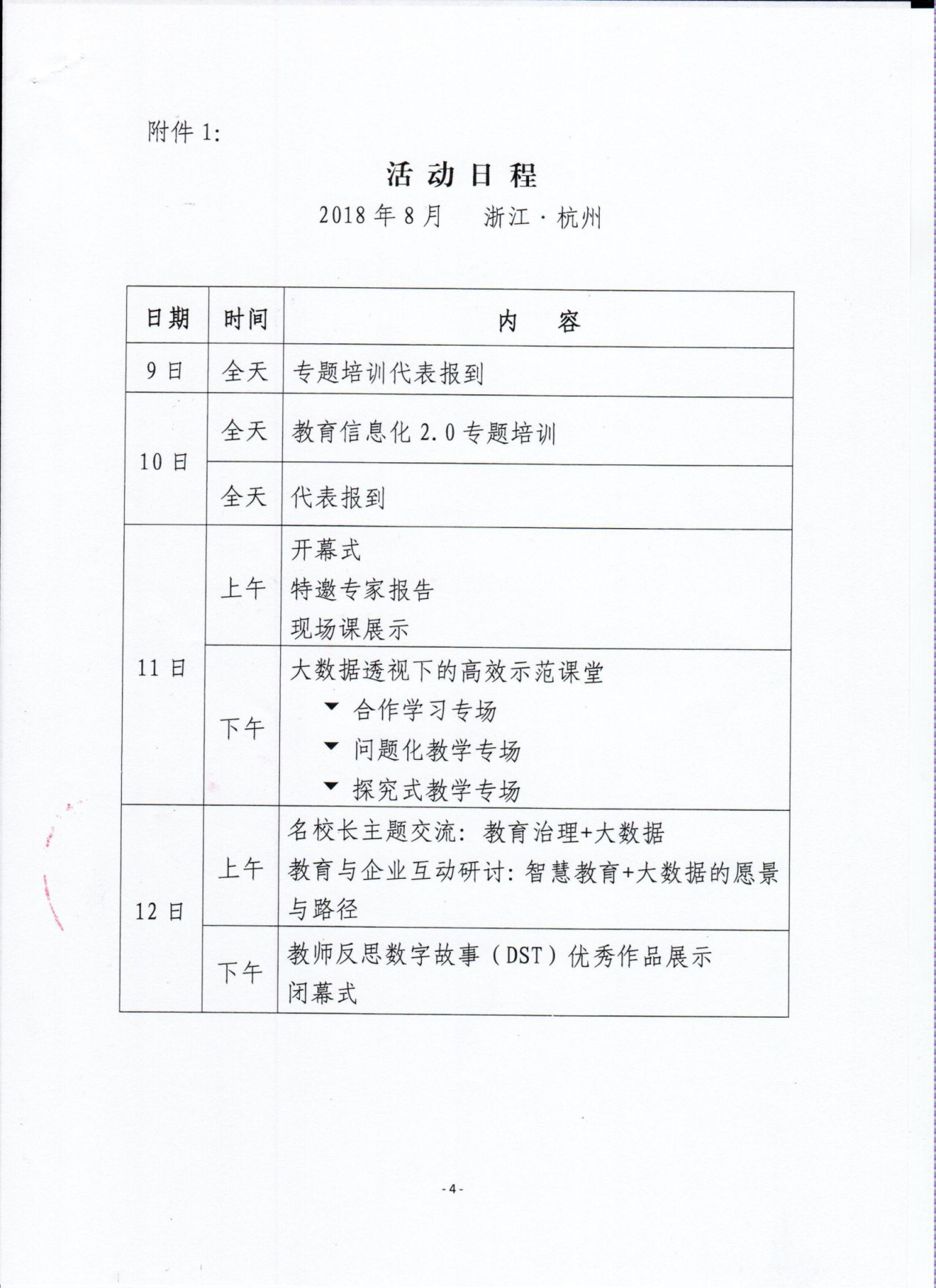 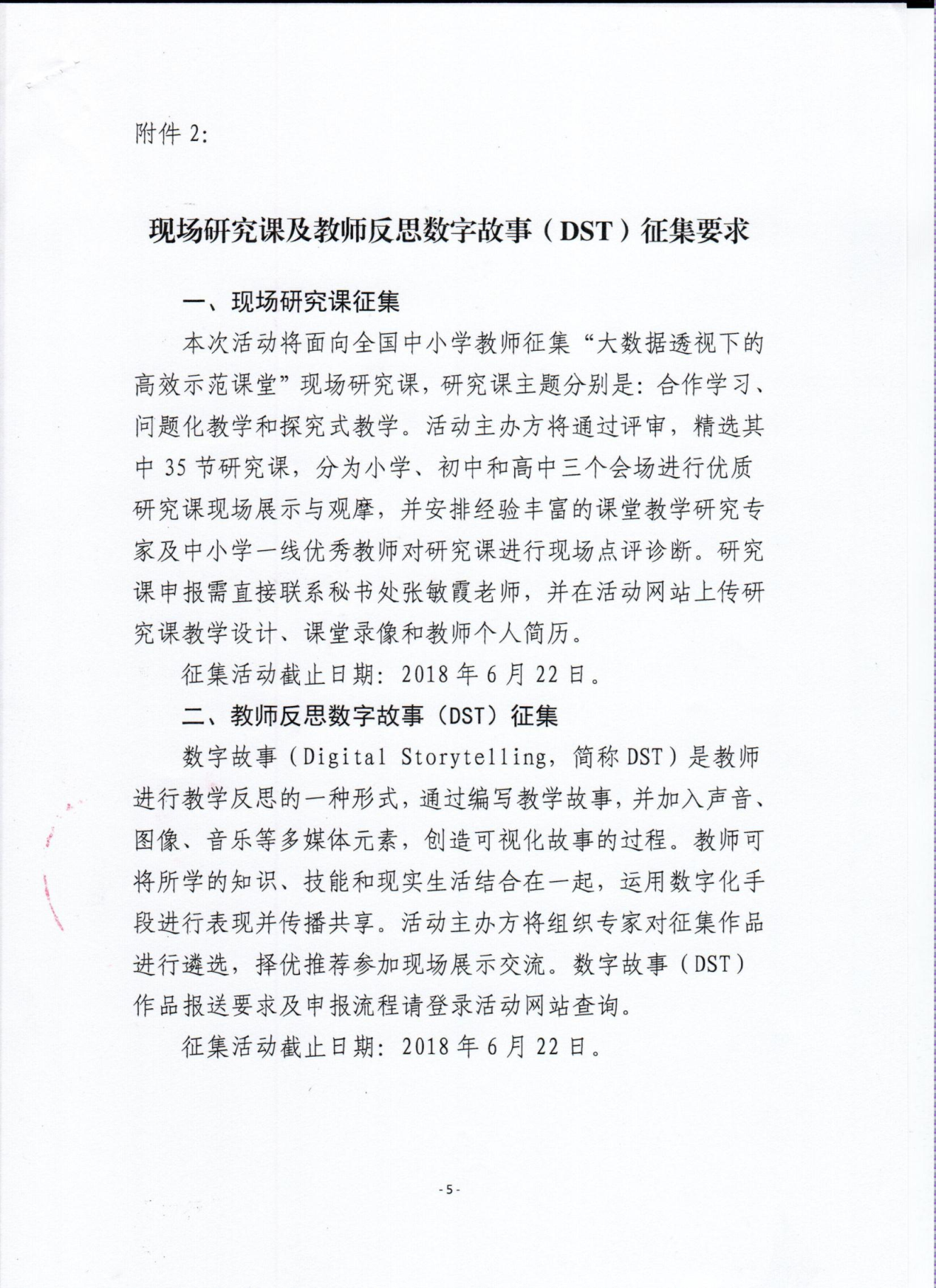 豫电教馆〔2018〕55号